SAMOOBSŁUGOWY TERMINAL PŁATNICZY DLA SĄDÓWInformujemy, że w budynku Sądu Rejonowego w Kolbuszowej zainstalowany został samoobsługowy terminal płatniczy, tzw. wpłatomat, który umożliwia zakup eZnaków 
oraz dokonywanie płatności na rzecz Sądu Rejonowego w Kolbuszowej w formie bezgotówkowej, za pośrednictwem kart płatniczych. Terminal zainstalowany został w korytarzu, naprzeciw wejścia głównego. Urządzenie akceptuje m.in. karty: Visa, MasterCard, Maestro, UnionPAY, JCB, BLIKSAMOOBSŁUGOWY TERMINAL PŁATNICZYINSTRUKCJA OBSŁUGI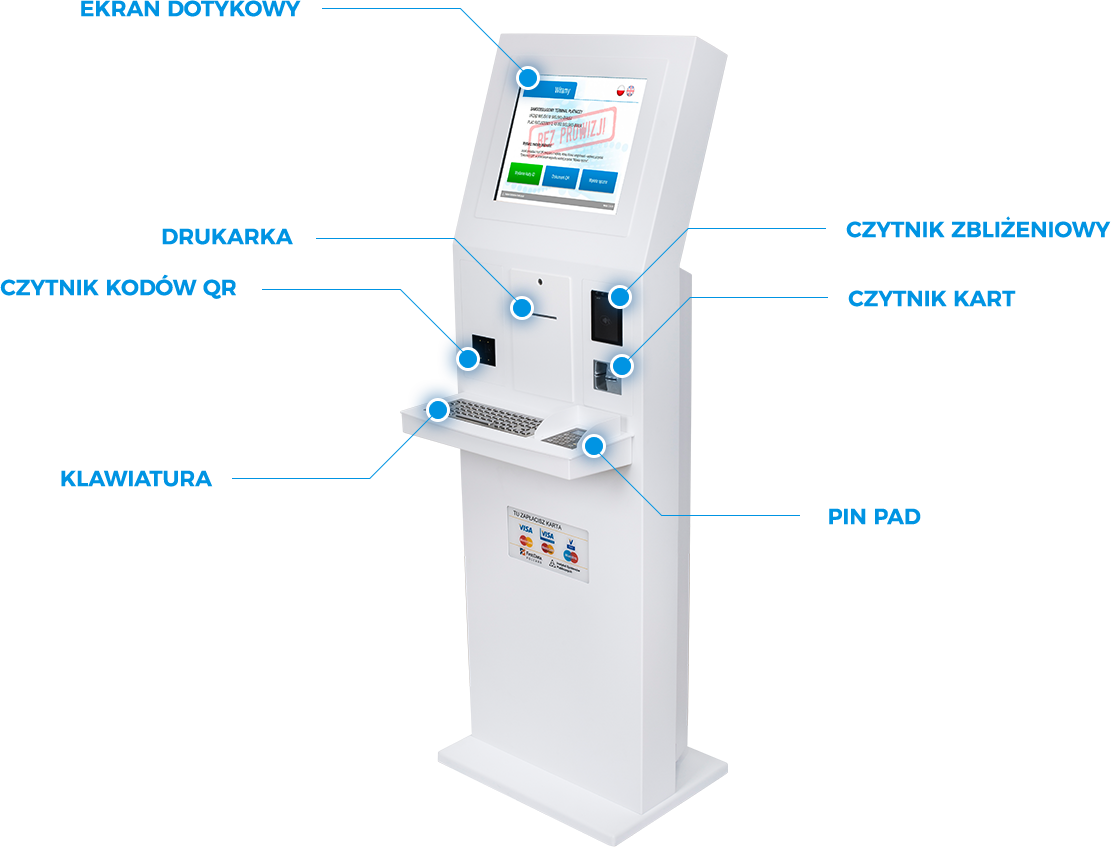 MENU GŁÓWNE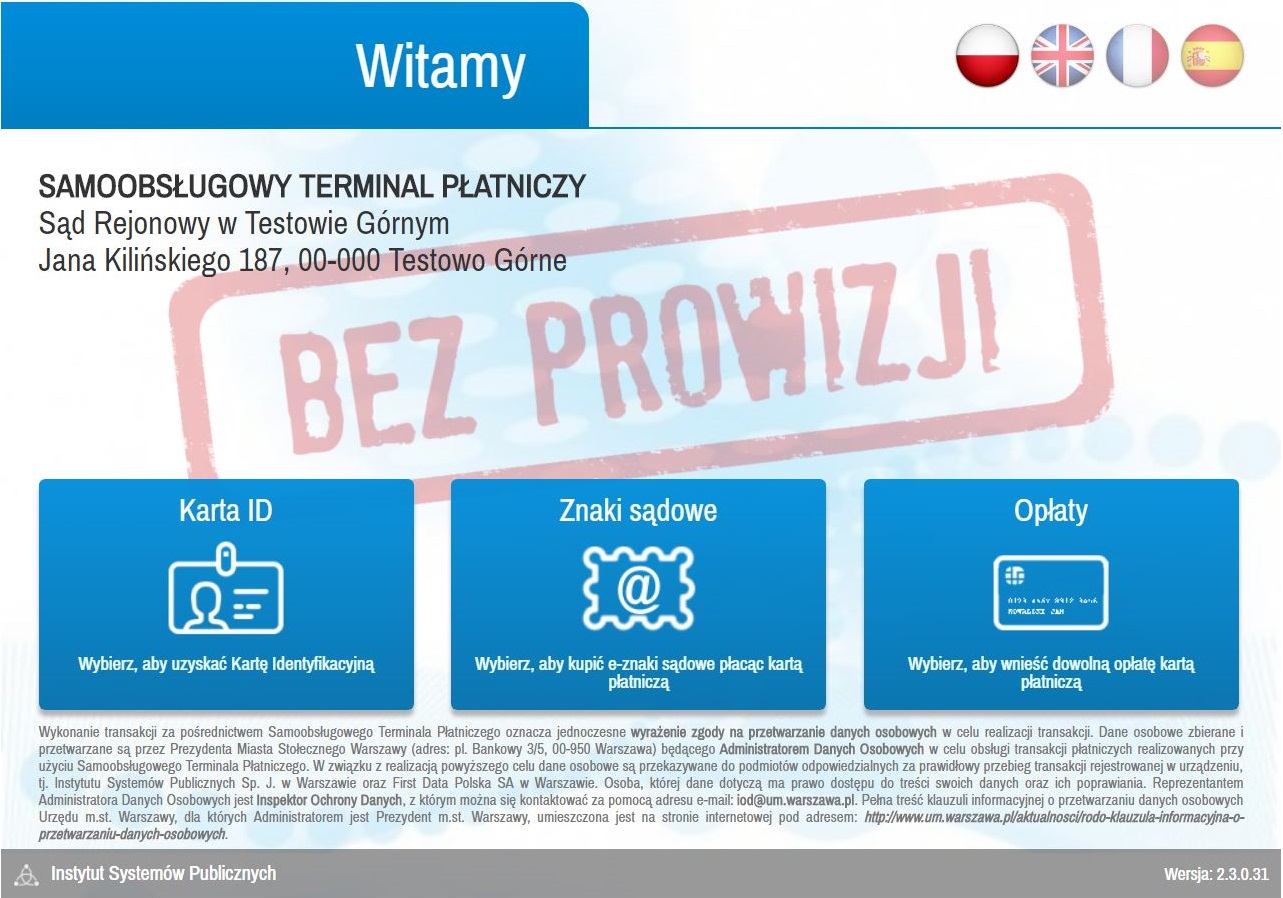 OPŁATYE-ZNAKI		KARTA ID	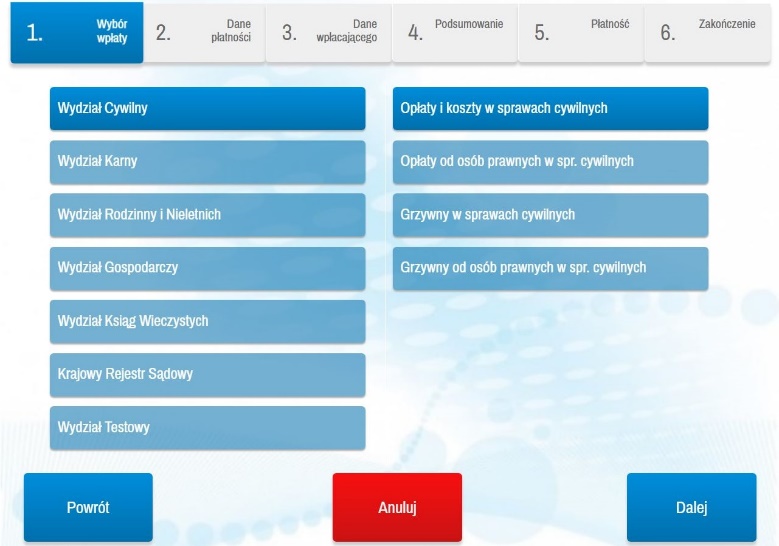 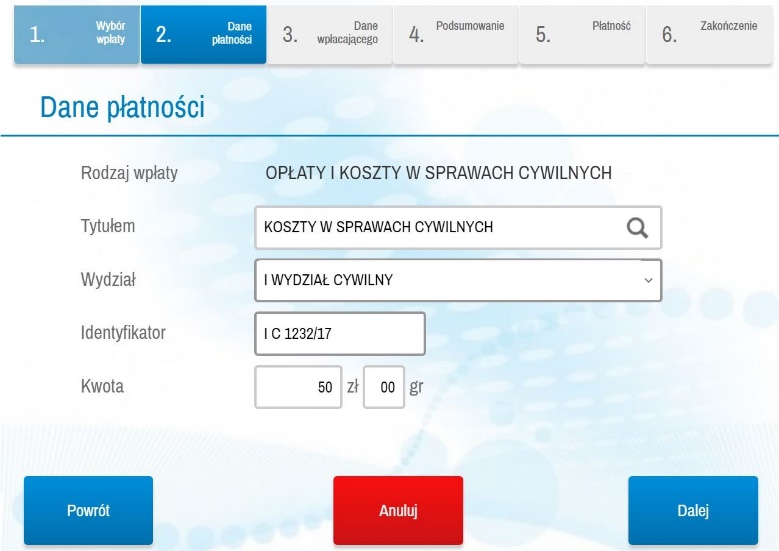 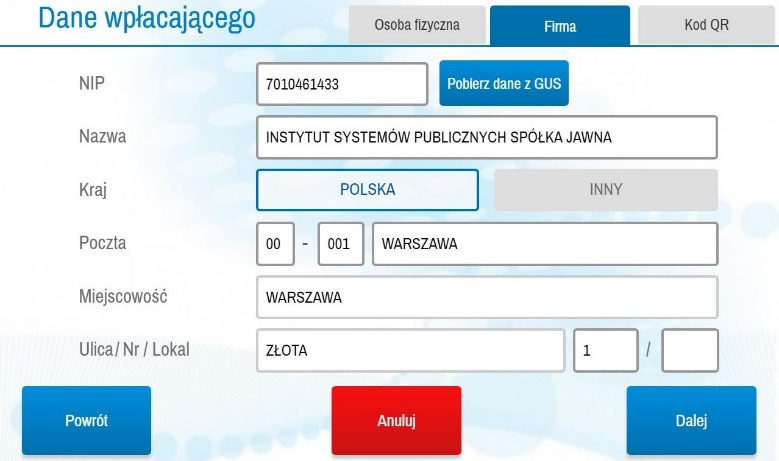 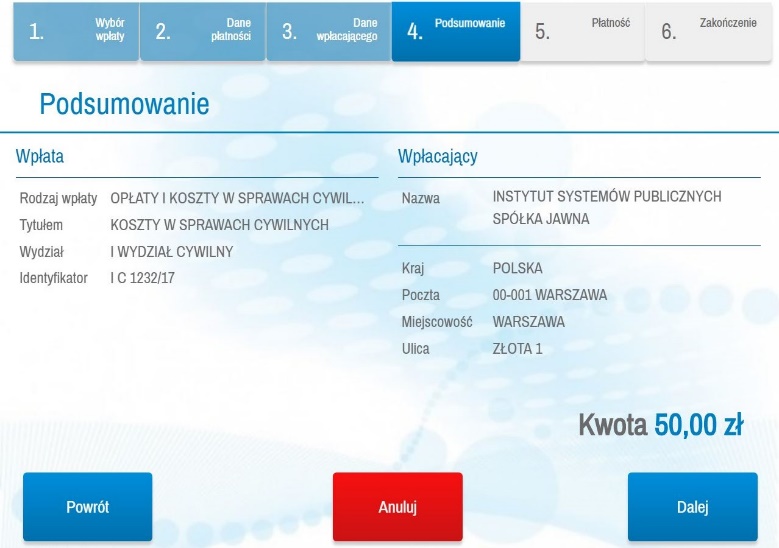 Wprowadź dane osobowe lub firmy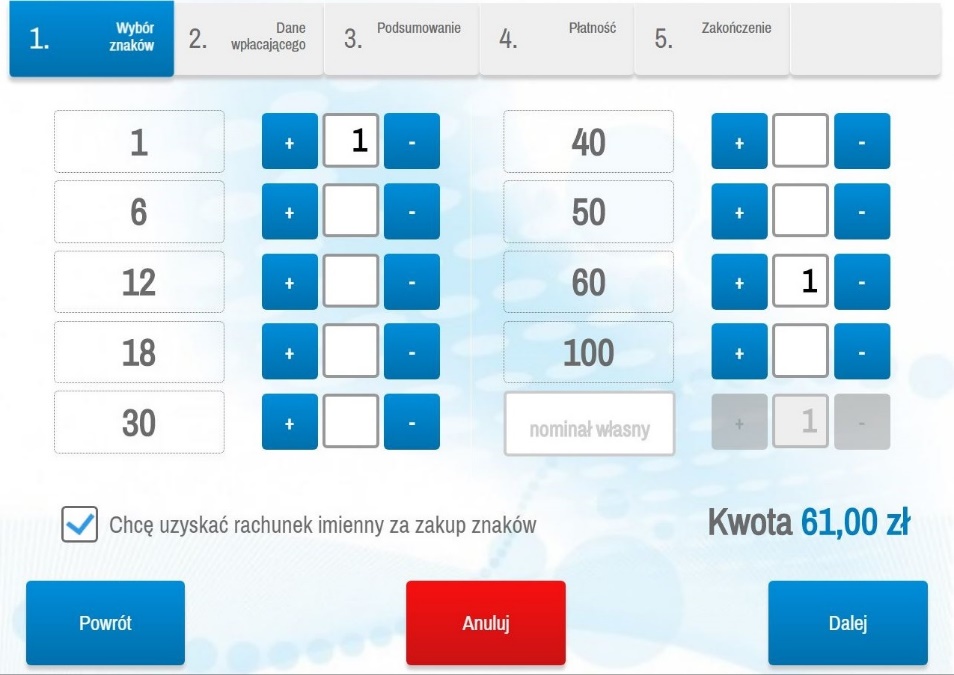 W celu otrzymania elektronicznej Karty ID podaj numeru telefonu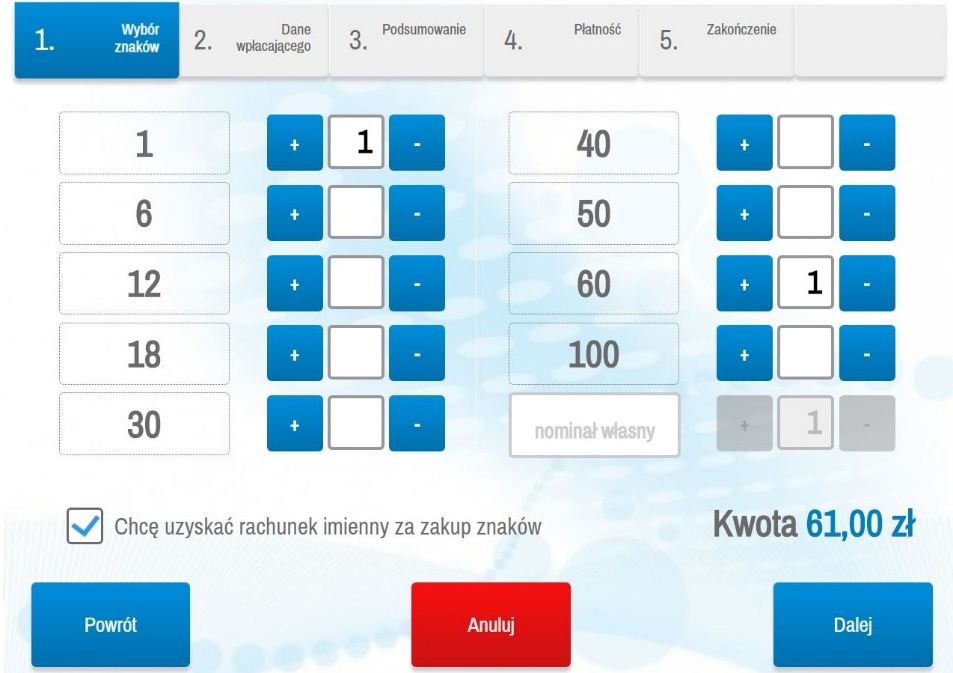 Zatwierdź i dokonaj płatności naciskając przycisk „DALEJ”Wprowadź dane osobowe lub firmy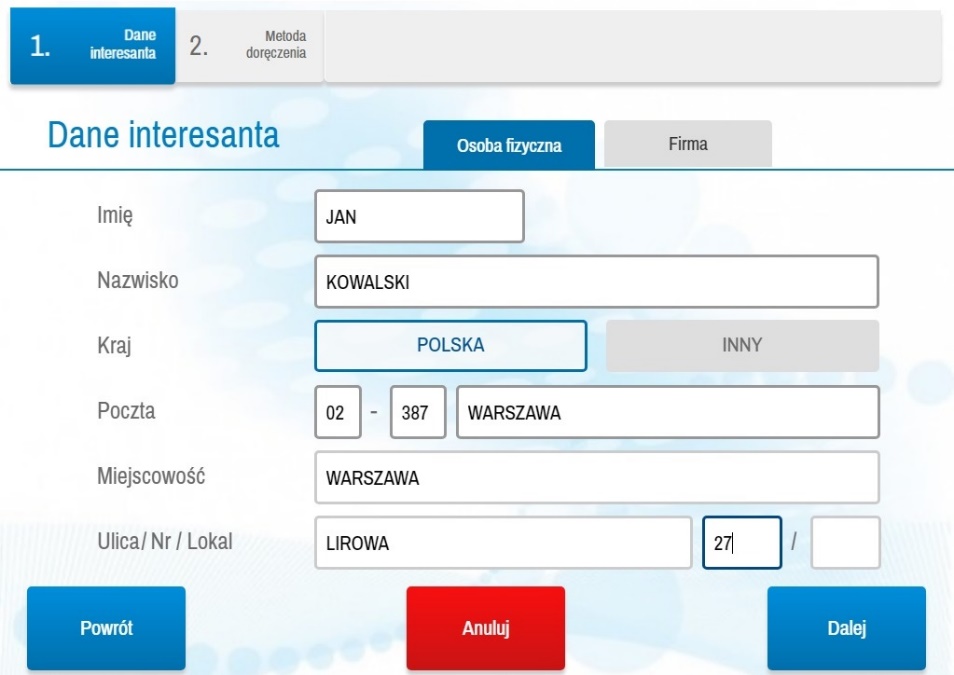 W celu otrzymania elektronicznej Karty ID podaj numeru telefonu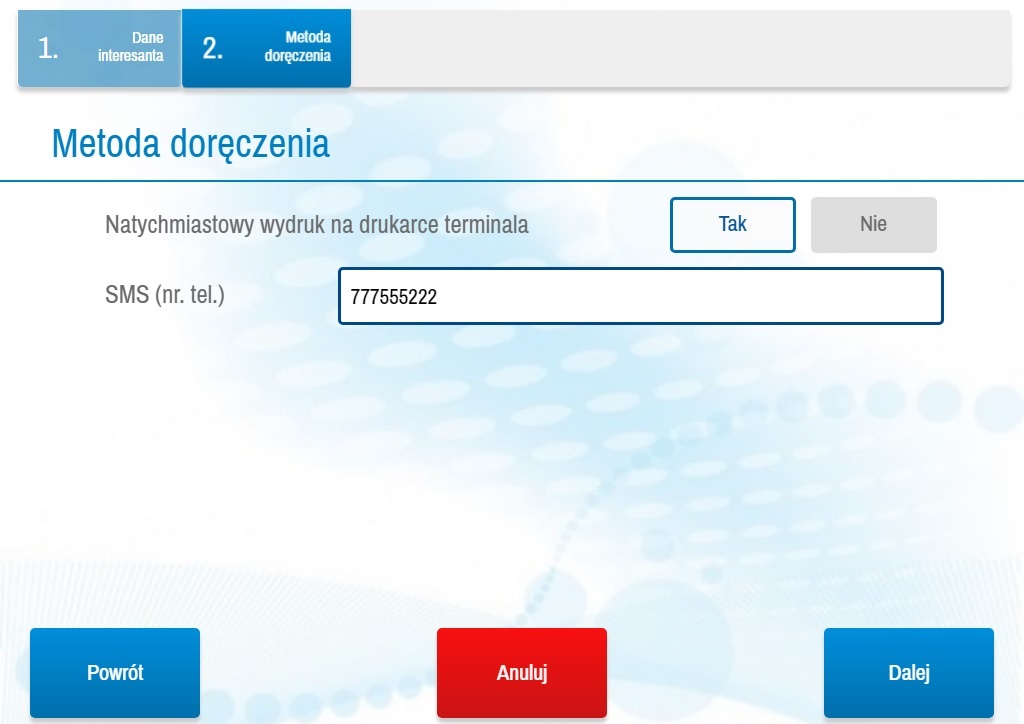 Wskazany numer otrzyma dostęp do elektronicznej Karty ID, która może być szczytowana przez wpłatomat bezpośrednio z ekranu telefonu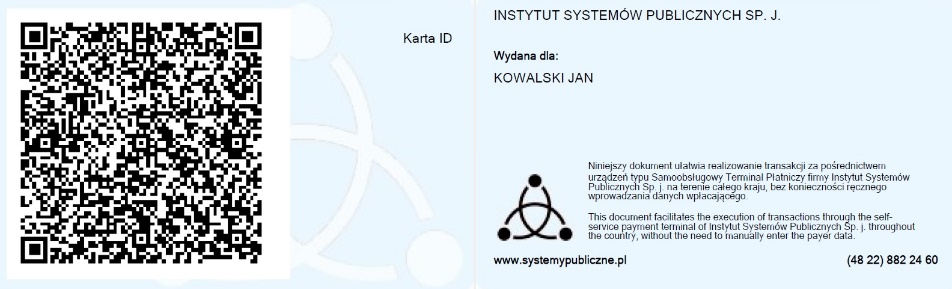 